
Antragsformular für Kreisleistungsabzeichen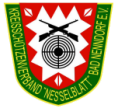 Wir erklären, dass die Ringzahlen der obig angeforderten Leistungsabzeichen den Richtlinien der hierfür bestimmten Ausschreibung entsprechen.Als Anlage übersenden wir die beschossenen Scheiben.Mit SchützengrußI.SportleiterBedingungen Freihand LG Schüler, Jugend, Junioren, SchützenBedingungen Freihand LG Damen und AltersklasseBedingungen Freihand LG SeniorenBedingungen LG Auflage13. März 2018 gez. Dietmar Besendahl KreisnadelwartName VornameKlasseDatumKleine BronzeKleine SilberKleine GoldGroße BronzeGroße SilberGroße GoldRingMustermann Max745.4.2018X1356Kleine  BronzeKleine SilberKleine GoldGroße  BronzeGroße SilberGroße Gold2703103405 x 2705 x 3105 x 340Kleine  BronzeKleine SilberKleine GoldGroße  BronzeGroße SilberGroße Gold2703003305 x 2705 x 3005 x 330Kleine  BronzeKleine SilberKleine GoldGroße  BronzeGroße SilberGroße Gold2402803105 x 2405 x 2805 x 310Kleine  BronzeKleine SilberKleine GoldGroße  BronzeGroße SilberGroße Gold3603753855 x 3605 x 3755 x 385Bitte nur die erste Seite als Antrag Ausdrucken/Versenden